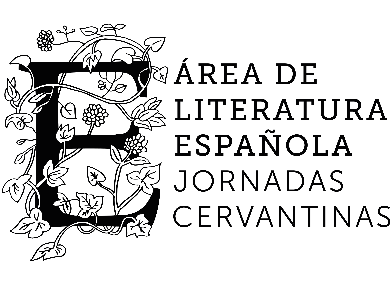 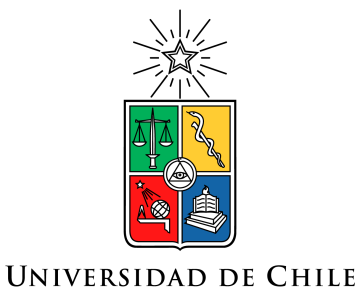 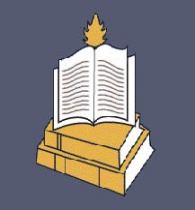 XI JORNADAS CERVANTINAS 2017FORMULARIO DE INSCRIPCIÓN 2:Representaciones artísticas y experiencias pedagógicas   1. Datos personales• Nombre y apellidos del responsable:• Integrantes:• Institución a la que pertenece:• Correo electrónico del responsable: • Teléfono de contacto del responsable:   2. Descripción de la actividad propuesta:• Título de la actividad:• Descripción de la actividad (300-500 palabras):• Motivación para la participación en las Jornadas Cervantinas: